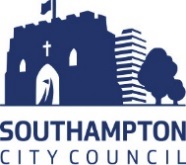 Southampton City Councilgrants@southampton.gov.ukGrants in this newsletter (CTRL + click on the name of the fund to take you to more information):Alpkit FoundationAlpkit Foundation | AlpkitLast checked: 22 April 2024Deadline: OngoingWho can apply? Individuals, community groups, schools, grassroots organisations.How much?Grants between £50 and £500.What for?Funding can provide support for activities e.g. helping vulnerable and elderly people who are self-isolating, supporting the homeless, providing access to food, medicines or social care, supporting foodbanks, increasing the number of meals on wheels deliveries, and bringing exercise indoors. How to apply:Apply online: Alpkit Foundation | Alpkit Arnold Clark Community FundArnoldclark.com/community-fundLast checked: 22 April 2024Deadline: Rolling programmeWho can apply? UK registered charities, local community groups, social enterprises, community interest companies, groups of organisations that are community or voluntary led and charitable incorporated organisations.How much?Grants up to £1,000.What for?The fund aims to help UK charities and local community groups continue their important work which may be at risk due to the cost-of-living crisis.How to apply: Apply online: https://www.arnoldclark.com/community-fundThe Asda FoundationAsdafoundation.orgLast checked: 22 April 2024Deadline: 24 May 2024Who can apply? Local not-for-profit community groups based in the UK may apply.How much?Up to £2,000.What for?The aim of the grant is to help local community groups cope with the increase in their running costs and the provision of warm banks is included. The priority themes for funding are:Increased rent and utility costs.Increase in food costs and other essentials.Volunteer-related costs.How to apply: Apply online: https://www.asdafoundation.org/how-to-applyBBC Children in Need - Core Costs Funding StreamCore (Organisational) Costs Funding Stream - BBC Children in NeedLast checked: 22 April 2024Deadline: OngoingWho can apply? Charities and Not-for-profit organisations working with children and young people aged 18 or under.How much?Up to £120,000 - Organisations can apply for grants of up to £40,000 per year for a maximum of three years, with most grants being lower. Quicker decisions will be made for groups requesting £15,000 or less.What for?Core Costs support essential organisational and administrative spending. These are the key expenses required to keep your organisation running.Core Costs funding can be spent on your organisation’s central day-to-day operations. How to apply: Apply online: Core (Organisational) Costs Funding Stream - BBC Children in NeedB&Q Foundation GrantsApply For a Grant | B&Q Foundation (bqfoundation.org.uk)Last checked: 22 April 2024Deadline: 17 May 2024Who can apply? UK registered charities.How much?Up to £5,000.What for?Projects that aim to improve homes and community spaces for those most in need. The funding is made available by the B&Q Foundation to decorate, renovate, or create spaces, both indoors and outdoors, where people can feel at home and have a sense of belonging. This includes individuals experiencing homelessness, financial hardship, poor health, disability, or other disadvantage or distress.Projects may include:Creating community gardensRedecorating propertiesInstalling new boilersCreating new buildings or roomsHow to apply: Apply online: Apply For a Grant | B&Q Foundation (bqfoundation.org.uk)Blue Spark FoundationHome - Blue Spark FoundationLast checked: 22 April 2024Deadline: Rolling programmeWho can apply? Schools, community groups, clubs, not for profit organisations and individuals.How much?Up to £5,000.What for?Blue Spark provides funding for projects which aim to improve the education and development of children and young people by means of educational, cultural, sporting or other activities.How to apply: Apply online: Blue Spark FoundationBluestar Community FundBluestar Community Fund - Bluestar (bluestarbus.co.uk)Last checked: 22 April 2024Deadline: Rolling programme – funding donated for two months a year, January and July.Who can apply? Local groups and charities, including schools, a sports team, or local events. How much?£500 shared among successful applicants twice a year. What for?Worthy local causes to those who need a helping hand. How to apply: Apply online: Bluestar Community Fund - Bluestar (bluestarbus.co.uk)Buttle UK- Chances for Children GrantChances for Children Grants - Buttle UKLast checked: 22 April 2024Deadline: Rolling programmeWho can apply? Statutory Organisations.How much?Up to £2,400.What for?To support the needs of vulnerable children and young people who have experienced a recent crisis or change in life that has had a significant impact on their social and emotional wellbeing and their education.How to apply:Apply online: Chances for Children Grants - Buttle UKCash for Kids Cost-of-Living GrantsGrants | Cash for Kids | Helping the children that need it mostLast checked: 22 April 2024Deadline: OngoingWho can apply? Organisations and service providers who support children who have a genuine need for support and are suffering from disadvantage due to the cost-of-living crisis.How much?£50 per child.What for? Items that support children and young people’s physical and mental well-being. Items we will consider funding include food, clothing, school uniform and household fuel. This list is not exhaustive, and consideration will be given to applications that aim to improve physical and mental well-being and have the required supporting documentation. How to apply:  Apply online: Grants | Cash for Kids | Helping the children that need it mostChange X UK Community Play Fundchange X Explore and select an idea that you want to start in your communityLast checked: 22 April 2024Deadline: OngoingWho can apply? Examples of eligible groups include schools, universities, colleges, daycares, churches or other faith-based organizations, hospitals and hospital rehabilitation centres, mental health facilities, community gardens, neighbourhood groups, senior centres, and community centres.How much?Not Stated.What for?This £80,000 fund is dedicated to helping you create more playful experiences for children in your community, school, or neighbourhood across the UK.How to apply: Apply online: change X Explore and select an idea that you want to start in your communityCommunity Ownership FundGov.uk/guidance/community-ownership-fundLast checked: 22 April 2024Deadline: Not StatedWho can apply? Applications will be accepted from voluntary and community organisations from all parts of the United Kingdom who have a viable plan for taking ownership of a community asset at risk and running it sustainably for community benefit.How much?Not Stated.What for?The funding is intended to support community groups in taking ownership of at-risk assets and to provide essential renovations for assets already in community ownership, ensuring long-term sustainability for the benefit of the community.How to apply: Apply online: funding-round/cofCo-operative Bank Customer Donation FundSupporting local communities | Customer Donation Fund | The Co-operative BankLast checked: 22 April 2024Deadline: Rolling programmeWho can apply? Organisations such as Registered Charities, Community Interest Companies, Co-operatives and Credit Unions etc. that have a Community Directplus account can apply for funding. How much?Up to £1,000.What for?Projects that will support and enhance local communities, making a positive difference. E.g. supporting positive mental health, collecting surplus food and delivering it to the most vulnerable, supporting disabled children to build their confidence, and equipping young people with the skills they need for a better digital future.How to apply: Apply online: Supporting local communities | Customer Donation Fund | The Co-operative BankThe Edward Gostling FoundationThe Edward Gostling Foundation | Enhance quality of life for people in needLast checked: 22 April 2024Deadline: OngoingWho can apply? UK registered charities.To be eligible: Your project must support one of our 4 life "themes", which are Health and Wellbeing, Independent Living at Home, Respite, and Transition.You must be a UK Registered Charity with a proven track record that has been registered with a UK Charity Commission for at least 3 years and can provide a minimum of 2 full years of accounts.How much?Various. What for?Funds should be used for enhancing quality of life for people in need, and supporting people of all ages living on low incomes who have a physical and/or mental disability or long-term illness.Grants:Small Grants: small and medium-sized charities with a gross annual income of £3M or less. This programme is aimed at charities needing urgent grant support of up to £5000 to help maintain an existing service. This grant may be used to meet the cost of any charitable activity.Capital Grants - open to all charities with a gross annual income of £5M or less, wishing to apply for a grant in excess of £5000 towards the cost of funding a new project.  Any grant awarded under this programme will be restricted and may only be used towards the cost of the project to be delivered.How to apply: Apply online: Apply for a grant | The Edward Gostling FoundationEnergy Saving Trust - Energy Redress SchemeApply for funding | Energy Redress schemeLast checked: 22 April 2024Deadline: Rolling programmeWho can apply? Charities and community organisations.How much? Funding for this round is divided as follows:The Small Project Fund contains £300,000 in total and offers grants of between £20,000 and £49,999.The Main Project Fund contains £1.8 million in total and offers grants of between £50,000 and £250,000.What for?  Registered charities in Great Britain can now apply for Energy Saving Trust’s Main and Small Project Grants Funds. Grants can be used for capital or revenue funding and can provide up to 100% of the project cost. Projects lasting up to two years can be funded.How to apply: Apply online: Apply for funding | Energy Redress schemeForces in Mind Trusthttps://www.fim-trust.org/ Last checked: 22 April 2024Deadline: OngoingWho can apply? Not for profit and charities.How much?No limit stated.What for?Projects which benefit veterans and their families in the UK. The project should align with one of their six outcome areas: housing, employment, health, finance, criminal justice, relationships, and enablement. How to apply:Apply online: https://www.fim-trust.org/apply/check-your-eligibility/ Garfield Weston Foundationhttps://garfieldweston.org/for-grant-applicants/how-to-apply/Last checked: 22 April 2024Deadline: Rolling programmeWho can apply? UK registered charities working within the UK in the areas of Welfare, Youth, Community, Arts, Faith, Environment, Education, Health and Museums & Heritage.How much?Up to £100,000.What for?The Foundation awards grants for Capital, Project and Revenue costs. Where we already have a funding history with you, our Trustees may consider a multi-year request for up to three years, provided you can demonstrate that a longer-term commitment will add value to your organisation’s objectives.How to apply:Apply online: How to Apply - Garfield Weston FoundationGreggs Foundation – Breakfast ClubsBreakfast Clubs | Greggs FoundationLast checked: 22 April 2024Deadline: Rolling programmeWho can apply? UK primary schools.How much £3,000.What for?Grants are available for UK primary schools interested in opening free breakfast clubs. The Greggs Foundation will provide an initial start-up grant for equipment such as chest freezers to store food items or toys and activities for the club.How to apply:  Apply online: Breakfast Clubs | Greggs FoundationThe Henry Smith Charity, Holiday Grants for ChildrenHoliday Grants for Children - The Henry Smith CharityLast checked: 22 April 2024Deadline: Rolling programmeWho can apply? Schools, youth groups, not for profit organisations and charities.How much?Between £500 – £2,750.What for?The Holiday Grants programme aims to provide access to recreational trips or holidays for groups of children who experience disadvantage or who have disabilities. In particular, they are interested in contributing to trips that would not take place without their funding.Grants are only available to support children who are aged 13 and under. Grants are not available for individuals or families, whether this is a single family or a larger group of several families. Priority will go towards funding trips in the 20% most deprived areas in the UK. How to apply: Apply online: Holiday Grants for Children - The Henry Smith CharityThe Jordan Sinnott Foundation Trustjs25.co.uk/Last checked: 22 April 2024Deadline: OngoingWho can apply? Applications are accepted from clubs, community groups and teams in the UK.Priority is given to applications for those who are vulnerable, underprivileged, especially those challenged by abuse; addiction; young carers; those who find themselves in transition and those without a place to call home. How much?Up to £5,000.What for? The Jordan Sinnott Foundation Trust, a small, registered charity, was established in September 2020 after the untimely death of footballer Jordan Sinnott.The funding aims to support the Trust's objectives, which are:To provide relief to those who are in need, particularly children and young people, by reason of sickness or disability, financial hardship or social and economic circumstances.To provide grants to fund items such as sports equipment, club membership or training facilities for those who cannot afford them.To help young people, by means of sport and healthy recreation, to develop their capabilities and fulfil their potential as individuals and members of society.How to apply:Apply online: https://www.js25.co.uk/apply-for-a-grant/The KFC Foundationkfc-foundation-community-grantsLast checked: 22 April 2024Deadline: OngoingWho can apply? The target beneficiaries of KFC Foundation grants are those in a position of economic disadvantage (Including at least one of these groups; care leavers, those experiencing homelessness, young carers, young parents, refugees, young people at risk of or with experience of the criminal justice system).How much?Up to £2,500.What for?The KFC Foundation loves its community, so we support grassroots organisations in the heart of KFCrestaurant communities. Organisations focused on empowering young people in the UK to fulfil their potential and build a positive future by providing spaces that allow young people to feel safe and secure, by providing mentoring and helping to unlock talent and build life skills to improve their chances to gain meaningful employment.How to apply:Apply online: https://kfcfoundationuk.smapply.org/prog/kfc_youth_foundation_-_community_grant_programme/Matthew Good Foundation Grants for Good – Matthew Good Foundation (Reg Charity 1143550)Last checked: 22 April 2024Deadline: Rolling programmeWho can apply? Local community group, charity, voluntary group, or social enterprise that has a positive impact on communities, people, or the environment.How much?Between £2,000 and £5,000.What for?Projects that have a positive impact on communities, people, or the environment.How to apply:   Apply online: Grants for Good – Matthew Good Foundation (Reg Charity 1143550)National Lottery Awards for All EnglandNational Lottery Awards for All England | The National Lottery Community Fund (tnlcommunityfund.org.uk)Last checked: 22 April 2024Deadline: OngoingWho can apply? Community focused organisations.How much?Between £300 and £10,000.What for?To support communities with the things that are important to them, including mitigating the impact of the cost-of-living crisis and supporting them as they seek to recover, rebuild, and grow following the Covid-19 pandemic.Towards projects and organisations which aim to:Build strong relationships in and across communities.Improve the places and spaces that matter to communities.Help more people to reach their potential, by supporting them at the earliest possible stage.Support people, communities and organisations that are facing increased demands and challenges as a direct result of the cost-of-living crisis.How to apply:   Apply online: National Lottery Awards for All England | The National Lottery Community Fund (tnlcommunityfund.org.uk)National Lottery Heritage Fund - Various StreamsFunding | The National Lottery Heritage FundLast checked: 22 April 2024Deadline: Rolling programmeWho can apply? Heritage Groups, Charities, Community Groups, Not for Profit Groups.How much?Over £3,000.What for?Projects that connect people and communities to the national, regional, and local heritage of the UK. How to apply:   Apply online: The Michael Tippett Musical Foundation: guidelines (tippettfoundation.org.uk) Nationwide Building Society – Community Grants Programme  www.nationwidecommunitygrants.co.uk/ Last checked: 22 April 2024Deadline: Rolling programmeWho can apply? Charities, Community Land Trusts and housing co-operatives can apply.How much?Up to £60,000.What for?To help people into homes of their owns, through projects that will strengthen local communities to support the most vulnerable by:Preventing people from losing their home.Helping people into a home.Supporting people to thrive within the home environment. How to apply: Apply online: https://nationwidecommunitygrants.co.uk/ Groundwork - One Stop Community Partnership ProgrammeGroundwork.org.uk/one-stop-community-partnership/Last checked: 22 April 2024Deadline: 26 April 2024 Who can apply? The following organisations may apply:Voluntary and community organisations.Registered charities.Schools.Health bodies.Parish/Town councils.Social enterprises.Community Interest Companies (running for a minimum of two years).Community councils.Local authorities.Housing organisations.How much?Up to £1,000.What for?The programme is designed to create a partnership of support to community groups, operating within two miles of a One Stop store, who are working to:Tackle food poverty.Support the vulnerable.Support the elderly.Support low income families.Running youth sports teams.Reducing/recycling wasteImproving the environmentHow to apply:Apply online: https://www.groundwork.org.uk/one-stop-community-partnership/The Rowing Foundationtherowingfoundation.org.uk/Last checked: 22 April 2024Deadline: 20 May 2024Who can apply? Applications will be considered from clubs, schools, or other organisations that are involved in the water elements of the sport of rowing and who are individually affiliated to British Rowing (other than via their governing body).How much?Up to £4,000.What for?The funding is intended to help organisations and clubs involved in 'on water' elements of the sport of rowing who may be too small to apply for larger sources of funding, such as a National Lottery grant. The foundation also offers funding towards the costs of the refurbishment of boats used by juniors.How to apply:Apply online: https://therowingfoundation.org.uk/Screwfix FoundationScrewfix Foundation | Help | Screwfix WebsiteLast checked: 22 April 2024Deadline: Ongoing Who can apply? Local registered charities and not for profit organisations.How much?Up to £5,000.What for?Projects that will fix, maintain, improve and repair charitable and community facilities for those in need by reason of financial hardship, sickness, disability, distress or other disadvantage in the UK.How to apply:Apply online: The Screwfix Foundation (wufoo.com)7stars Foundationhttps://the7starsfoundation.co.uk/apply-for-fundingLast checked: 30 April 2024Deadline: 01 May 2024Who can apply? Applications will be considered from organisations who require funding in the areas of:AbuseAddictionChild carersHomelessnessOrganisations must have a turnover of under £1.5 million and be supporting young people aged 16 years and under.How much?£2,500.What for?The foundation makes grants to projects which support young people (16 years and under) who are challenged by abuse or addiction, who are young carers, or who are homeless/without a safe place to call home.How to apply:Apply online: https://the7starsfoundation.co.uk/apply-for-fundingSkipton Building Society Charitable FoundationSkiptoncharitablefoundation.co.ukLast checked: 22 April 2024Deadline: 01 May 2024Who can apply? UK registered charities based and working in the UK may apply. They must have submitted their trustee annual report, annual return and latest audited accounts to the Charity Commission. Charities must have at least one year of published accounts covering a 12-month period.How much?Up to £6,000.What for?The funding is intended for UK registered charities whose objectives are to:Benefit children and adults particularly those living in socially deprived areas, through education to develop core skills and support wellbeing and mental health.Benefit the wellbeing and welfare of children and adults by preventing or reducing poverty and homelessness in the community.Support the elderly and improve their wellbeing by reducing isolation, helping reduce the effects of Dementia and Alzheimer's and support later life/palliative care.How to apply:Apply online: https://www.skiptoncharitablefoundation.co.uk/#HowToApplySovereign Network GroupCrowdfunder.co.uk/funds/sng-communitiesLast checked: 22 April 2024Deadline: Ongoing Who can apply? To be eligible to apply, organisations must be:local not-for-profit groups,community organisations,registered charities.How much?Up to £10,000.What for?Sovereign Network Group recognises the important role that community & voluntary organisations have in delivering key services to our communities. Sovereign Network Group’s Thriving Communities fund is aimed at supporting, not-for-profit groups and organisations that can clearly demonstrate how their services and projects help deliver cohesive, sustainable, resilient communities.How to apply:Apply online: Crowdfunder.co.uk/fundsTesco Community GrantsTesco Community GrantsLast checked: 22 April 2024Deadline: OngoingWho can apply? Registered charities and not-for-profit organisations, including voluntary or community organisations, schools, health bodies, Parish/Town Councils, local authorities and social housing providers. Priority given to projects that provide food and support to young people.How much?Up to £1,500.What for?Local community projects and good causes across the UK e.g.:A local school needing support to buy food for a children’s breakfast club.A voluntary organisation working with families to run a food bank.A charity supporting young people with specialist advice to manage mental health.Kitchen equipment for a youth project to set up a holiday club.Supporting a community centre wanting to put on a Christmas lunch or Meals on Wheels service.A healthy eating project that supports families to cook healthy meals on a budget.How to apply:Apply online: Apply for a grant – Tesco Community Grants  Thomas Wall Trust (Individuals)http://www.thomaswalltrust.org.uk/ Last checked: 22 April 2024Deadline: OngoingWho can apply? Individuals.How much?£1,500 Funding is available for course fees, equipment/materials, travel costs and childcare.What for?To help people complete vocational training (up to Level 3), we prioritise applications from people who have experienced hardship in their lives. The aim of our grants programme is to help people enter paid employment.How to apply:   Before entering the application form you will be asked to complete an eligibility quiz, so please read our eligibility criteria. Apply online: https://www.thomaswalltrust.org.uk/grants-for-individuals/ Triangle Trust 1949 Fundhttps://www.triangletrust.org.uk/Last checked: 22 April 2024Deadline: 23 May 2024Who can apply? Registered charities, not-for-profit social enterprises and community interest companies that are working within the UK and have a UK office can apply.How much?Up to £80,000What for?The Trust holds two grants rounds per year:The Spring round is for proposals wanting to work with young people who already have a criminal conviction.The Autumn round is for proposals focused on targeted work with high-risk young people on the edge of the criminal justice system.The 2024 rounds will focus on funding for organisations working with vulnerable young women and girls who have been in the criminal justice system or who are at a high risk of entering it. Applicants must demonstrate significant expertise working with vulnerable and challenging young women and girls.Only organisations led by and for women and girls are eligible to apply for the Spring 2024 round.How to apply:  Apply online: Apply for a grant: Wooden Spoon, the children's charity of rugby | Wooden Spoon.Wooden SpoonApply for a grant: Wooden Spoon, the children's charity of rugby | Wooden Spoon.Last checked: 22 April 2024Deadline: Rolling programmeWho can apply? Organisations with a legal status e.g., schools, charities, and clubs.How much?There is neither a minimum nor a maximum grant award amount, but it is unlikely that a project of a physical nature that is under £5,000 will have sufficient substance and scale to qualify under the ‘projected lifespan’ rule. What for?Projects must fall within Wooden Spoon’s Vision Statement: “Our aim is to make a positive impact on the lives of children and young people through our commitment to quality charitable work”.The project must enhance and support the lives of children and young people (under 25) that are disadvantaged physically, mentally or socially. The project must work directly with children and young people and have a positive influence on their lives from the activities or service provided.How to apply:  Apply online: Apply for a grant: Wooden Spoon, the children's charity of rugby | Wooden Spoon.FundersDeadlineNotesAlpkit FoundationOngoingArnold Clark Community FundRolling ProgrammeThe Asda Foundation24 May 2024BBC Children in Need - Core Costs Funding StreamOngoingB&Q Foundation grants17 May 2024Blue Spark FoundationRolling ProgrammeBluestar Community FundRolling ProgrammeButtle UK- Chances for ChildrenRolling ProgrammeCash for Kids Cost-of-Living GrantsOngoingChange X UK Community Play FundOngoingCommunity Ownership FundNot statedCo-operative Bank Customer Donation FundRolling ProgrammeThe Edward Gostling FoundationOngoingEnergy Redress SchemeRolling ProgrammeForces in Mind TrustOngoingGarfield Weston FoundationOngoingGreggs FoundationOngoingThe Henry Smith Charity, Holiday Grants for ChildrenRolling ProgrammeThe Jordan Sinnott Foundation TrustOngoingThe KFC Foundation Community Grants ProgrammeOngoingMigrant HelpRolling ProgrammeNational Lottery Awards for All EnglandRolling ProgrammeNational Lottery Heritage FundOngoingNationwide Building Society – Community Grants ProgrammeRolling ProgrammeGroundwork - One Stop Community Partnership Programme26 April 2024The Rowing Foundation20 May 2024Screwfix FoundationOngoing7stars Foundation30 April 2024Skipton Building Society Charitable Foundation01 May 2024Sovereign Network GroupOngoingTesco Community GrantsOngoingThomas Wall Trust I (grants for individuals)OngoingTriangle Trust 1949 Fund23 May 2024Wooden SpoonRolling Programme